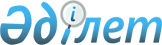 О некоторых вопросах концессий и государственно-частного партнерства
					
			Утративший силу
			
			
		
					Постановление акимата Кызылординской области от 29 августа 2016 года № 568. Зарегистрировано Департаментом юстиции Кызылординской области 14 сентября 2016 года № 5596. Утратило силу постановлением акимата Кызылординской области от 5 октября 2022 года № 643
      Сноска. Утратило силу постановлением акимата Кызылординской области от 05.10.2022 № 643 (вводится в действие со дня первого официального опубликования).
      В соответствии с Законами Республики Казахстан от 7 июля 2006 года "О концессиях" и от 31 октября 2015 года "О государственно-частном партнерстве" акимат Кызылординской области ПОСТАНОВЛЯЕТ:
      1. Определить товарищество с ограниченной ответственностью "Центр проведения экспертизы проектов" юридическим лицом:
      для проведения экспертиз в соответствии с подпунктом 3-2) статьи 13 Закона Республики Казахстан от 7 июля 2006 года "О концессиях";
      уполномоченным на проведение экспертизы бизнес-планов к местным проектам государственно-частного партнерства при прямых переговорах по определению частного партнера, конкурсной документации местных проектов государственно-частного партнерства в рамках местных проектов государственно-частного партнерства.
      Сноска. Пункт 1 – в редакции постановления акимата Кызылординской области от 13.04.2018 № 1094 (вводится в действие по истечении десяти календарных дней после дня первого официального опубликования).


      2. Признать утратившим силу постановление акимата Кызылординской области от 29 декабря 2015 года № 282 "О некоторых вопросах концессионных проектов" (зарегистрировано в Реестре государственной регистрации нормативных правовых актов № 5286, опубликовано 6 января 2016 года в газетах "Кызылординские вести" и "Сыр бойы").
      3. Контроль за исполнением настоящего постановления возложить на заместителя акима Кызылординской области Искакова К.Д.
      4. Настоящее постановление вводится в действие по истечении десяти календарных дней после дня первого официального опубликования.
					© 2012. РГП на ПХВ «Институт законодательства и правовой информации Республики Казахстан» Министерства юстиции Республики Казахстан
				
      Аким Кызылординской области

К. Кушербаев
